CLASS OFFICER/SCA REPRESENTATIVE   SCA CANDIDACY FORM 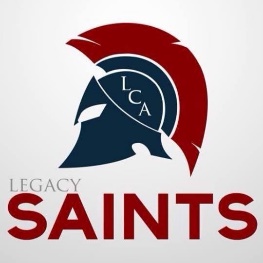 2022-2023 School Year Name:  _____________________________________  Grade: ______I wish to run for the following SCA office (circle one): Class President (Grades 7-12)            Class Vice-President (Grades 7-12)Class Secretary (Grades 7-12)            Class Treasurer (Grades 11-12)			Class Chaplain (Grades 7-12)If elected, I agree to attend all SCA meetings and events unless unusual circumstances exist (ex: illness, family vacation, playing for a LCA sport). I will notify Mr. Reisberg or Mrs.Nieman if I must miss a meeting or event. I agree to maintain a 3.0 grade average through the term of my office. I agree to refrain from discipline issues and my character from becoming questionable. I agree to support the policies of Legacy Christian Academy. Candidate Signature: ______________________________________Date:  ____________ Two (2) classmate's signatures and three (3) teacher’s signatures are required. Student Signature:   ____________________________________ Date:  _______________         Student Signature:  ____________________________________ Date:  _______________Teacher Signature:  ____________________________________ Date:  _______________ Teacher Signature:   ____________________________________Date:  _______________Teacher Signature:  ____________________________________Date:  _______________Approval Signature: __________________________________________ Date:  _______________Due to Mr. Reisberg by September 9, 2022. 